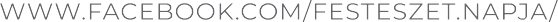 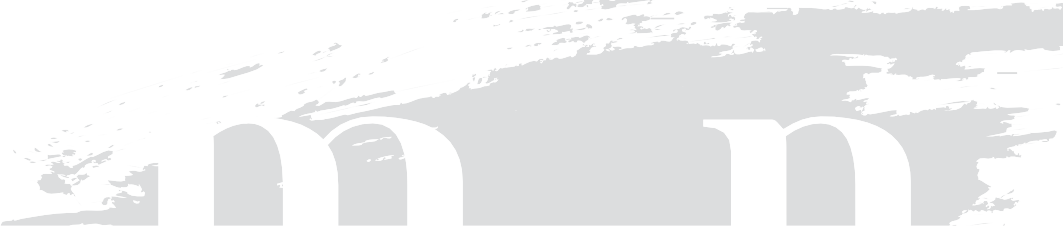 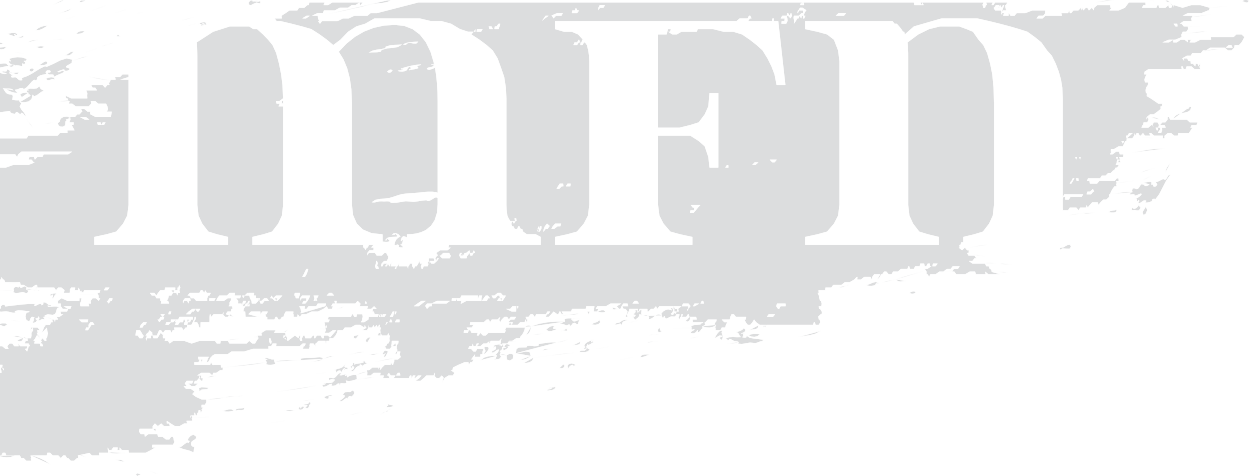 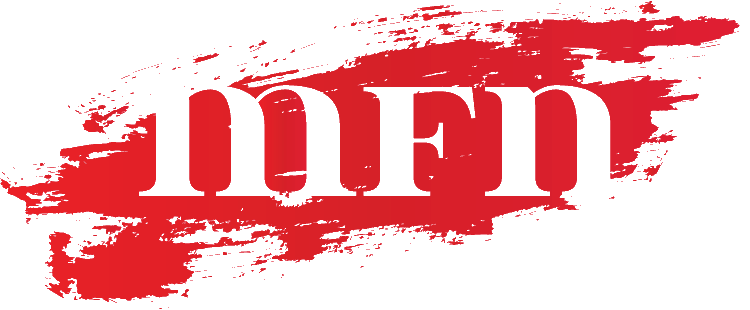 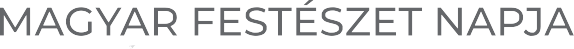 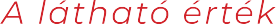 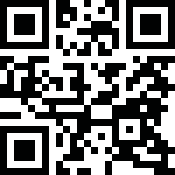 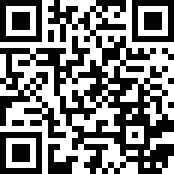 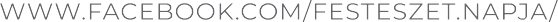 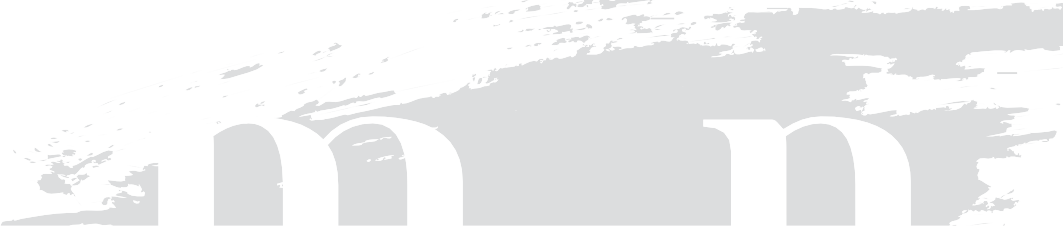 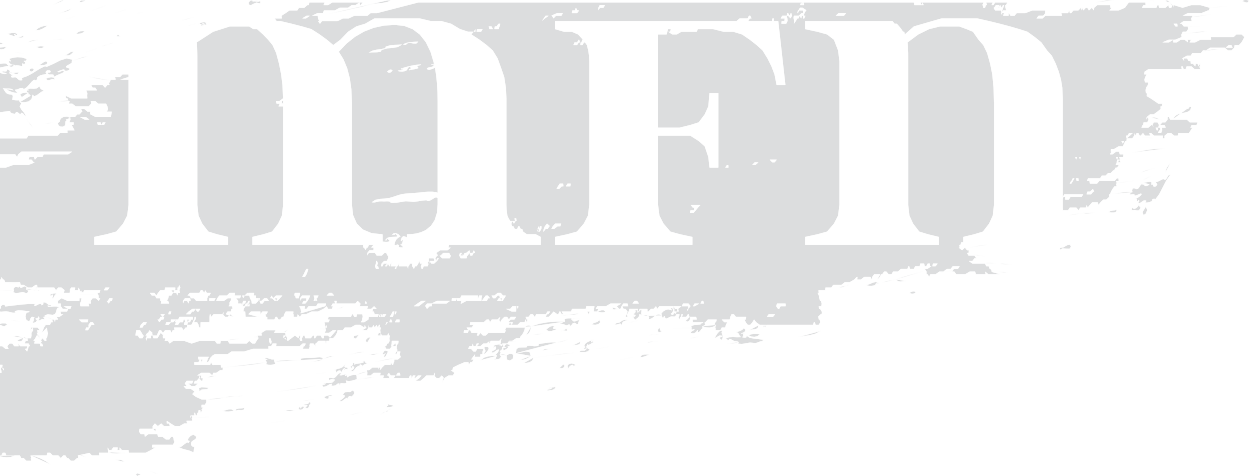 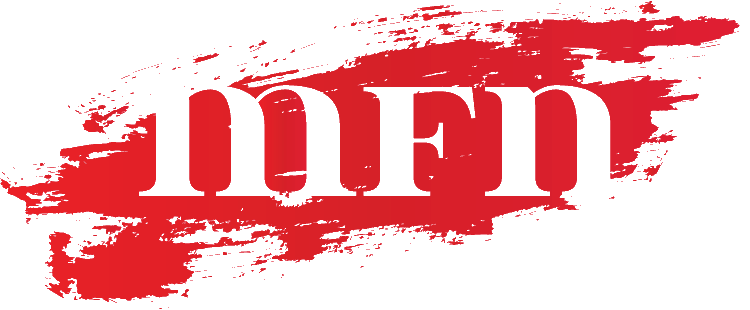 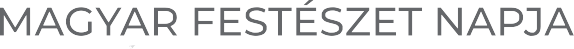 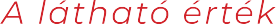 SZÖVEG